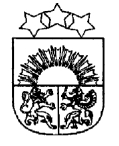 LATVIJAS  REPUBLIKA  KRĀSLAVAS  NOVADSKRĀSLAVAS  NOVADA  DOMEReģ. Nr. 90001267487Rīgas iela 51, Krāslava, Krāslavas nov., LV-5601. Tālrunis +371 65624383, fakss +371 65681772e-pasts: dome@kraslava.lvKrāslavāSĒDES  PROTOKOLS2013.gada 19.decembrī                                           				     	 Nr.17Sēde sasaukta:	 Rīgas ielā 51, Krāslavā, plkst.1400Sēdi atklāj plkst.1400Sēdi vada 	– domes priekšsēdētājs Gunārs UpenieksProtokolē 	– lietvedības speciāliste Gunta MiglānePiedalās 	  Deputāti: Vitālijs Aišpurs, Vjačeslavs Aprups, Jāzeps Dobkevičs, Aleksandrs Jevtušoks, Raimonds Kalvišs, Aivars Krūmiņš, Viktorija Lene, Antons Ļaksa, Viktors Moisejs, Jānis Tukāns, Gunārs Upenieks, Viktorija Vengreviča, Ēriks Zaikovskis, Francis ZalbovičsNepiedalās - Artis Konošonoks (nepiedalās attaisnojošu iemeslu dēļ)Pašvaldības administrācijas darbinieki un interesenti: J.Geiba (izpilddirektors), I.Hmeļņicka (izpilddirektora vietniece finanšu un budžeta jautājumos), J.Mančinskis (izpilddirektora vietnieks), V.Aišpurs (administratīvās nodaļas vadītājs), J.Križanovska (grāmatvedības nodaļas vadītāja), A.Skerškāns (vecākais juriskonsults), E.Ciganovičs (juriskonsults), V.Gekišs (Krāslavas Vēstures un mākslas muzeja direktors), A.Umbraško (Aulejas un Kombuļu pagastu pārvalžu vadītājs), G.Grišāne (Skaistas un Kalniešu pagastu pārvalžu vadītāja), M.Miglāne (Izvaltas un Ūdrīšu pagastu pārvalžu vadītāja), A.Uzuls (Kaplavas pagasta pārvaldes vadītājs)Sēdes vadītājs G.Upenieks piedāvā veikt izmaiņas sēdes darba kārtībā un iekļaut:papildpunktus  Nr.38 pie darba kārtības 3.§ „Zemes jautājumi”;papildjautājumu Nr.6 „Par piemiņas plāksnes uzstādīšanu”;papildjautājumu Nr.7„Par nekustamā īpašuma nosacīto cenu”;papildjautājumu Nr.8 „Par grozījumiem Krāslavas novada domes lēmumos”;papildjautājumu Nr.9 „Par uzturēšanas pakalpojumu maksas apstiprināšanu Kombuļu pagasta pārvaldes teritorijā”;papildjautājumu Nr.10 „Par rūpnieciskās zvejas tiesību nomas maksu”;papildjautājumu Nr.11 „Par sociālā dzīvokļa statusa piešķiršanu”;papildjautājumu Nr.12 „Par materiālās palīdzības piešķiršanu”;papildjautājumu Nr.13 „Par finansējuma piešķiršanu Murjāņu Sporta ģimnāzijai”;papildjautājumu Nr.14 “Par nekustamā īpašuma nodokļa parāda un nokavējuma naudas piedziņu bezstrīda kārtībā”;papildjautājumu Nr.15 „Par līdzekļu piešķiršanu”;papildjautājumu Nr.16 „Par grozījumiem Krāslavas novada pašvaldīobas 2013.gada budžetā”.Deputātiem citu priekšlikumu un iebildumu nav.Balso par darba kārtību ar papildinājumiem.Vārdiski un atklāti  balsojot: par	-  V.Aišpurs, V.Aprups, J.Dobkevičs, A.Jevtušoks, R.Kalvišs, A.Krūmiņš, V.Lene, A.Ļaksa, V.Moisejs, J.Tukāns, G.Upenieks, V.Vengreviča, Ē.Zaikovskis, F.Zalbovičspret	-  nav	atturas - navAr 14 balsīm  „par” ; „pret” – nav, „atturas” –nav,  Krāslavas novada dome nolemj:	Apstiprināt sēdes darba kārtību ar papildinājumiem.Darba kārtība:Par deklarētās dzīvesvietas ziņu anulēšanuDzīvokļu jautājumiZemes jautājumi Adresācijas jautājumiPar pakalpojuma sociālās aprūpes institūcijā piešķiršanuPar piemiņas plāksnes uzstādīšanuPar nekustamā īpašuma nosacīto cenuPar grozījumiem Krāslavas novada domes lēmumosPar uzturēšanas pakalpojumu maksas apstiprināšanu Kombuļu pagasta pārvaldes teritorijāPar rūpnieciskās zvejas tiesību nomas maksuPar sociālā dzīvokļa statusa piešķiršanu Par materiālās palīdzības piešķiršanu Par finansējuma piešķiršanu Murjāņu Sporta ģimnāzijaiPar nekustamā īpašuma nodokļa parāda un nokavējuma naudas piedziņu bezstrīda kārtībā Par līdzekļu piešķiršanuPar grozījumiem Krāslavas novada pašvaldības 2013.gada budžetāPar pirmpirkuma tiesību izmantošanu uz nekustamo īpašumu1.§Par deklarētās dzīvesvietas ziņu anulēšanuZiņo: G.UpenieksVārdiski un atklāti  balsojot: par	-  V.Aišpurs, V.Aprups, J.Dobkevičs, A.Jevtušoks, R.Kalvišs, A.Krūmiņš, V.Lene, A.Ļaksa, V.Moisejs, J.Tukāns, G.Upenieks, V.Vengreviča, Ē.Zaikovskis, F.Zalbovičspret	-  nav	atturas - navAr 14 balsīm  „par” ; „pret” – nav, „atturas” –nav,  Krāslavas novada dome nolemj:Pamatojoties uz LR Dzīvesvietas deklarēšanas likuma 12.panta 1.daļas 2.punktu, anulēt ziņas par deklarēto dzīvesvietu Krāslavas novada pašvaldībā personai, kurai nav tiesiska pamata dzīvot deklarētajā dzīvesvietā:Jurijam K[..], Aronsona ielā 5 dz.9, Krāslavā.Dainim B[..], Dārza 4-12, Augstkalne, Ūdrīšu pagasts, Krāslavas novads.Jekaterinai V[..], Dārza 4-12,Augstkalne,Ūdrīšu pagasts, Krāslavas novads.Jegoram S[..], Dārza 4-12,Augstkalne,Ūdrīšu pagasts, Krāslavas novads.Lēmuma projekta iesniedzējs:Domes priekšsēdētājs G.UpenieksLēmuma projektu sagatavoja:Domes administratore-lietvede I.Dudina2.§Dzīvokļu jautājumiZiņo: G.UpenieksVārdiski un atklāti  balsojot: par	-  V.Aišpurs, V.Aprups, J.Dobkevičs, A.Jevtušoks, R.Kalvišs, A.Krūmiņš, V.Lene, A.Ļaksa, V.Moisejs, J.Tukāns, G.Upenieks, V.Vengreviča, Ē.Zaikovskis, F.Zalbovičspret	-  nav	atturas - navAr 14 balsīm  „par” ; „pret” – nav, „atturas” –nav,  Krāslavas novada dome nolemj:1. Pamatojoties uz LR likumu “Par palīdzību dzīvokļa jautājumu risināšanā”, uzņemt dzīvokļa saņemšanas uzskaites rindā:- Edgaru U[..], deklarētā dzīvesvieta Pils ielā [..], Krāslavā ([..]ģimenes sastāvs [..] cilvēks (pirmās kārtas rindā – bez vecāku gādības);- Romanu B[..], deklarētā dzīvesvieta Lāčplēša ielā [..], Krāslavā, ģimenes sastāvs [..] cilvēks (pirmās kārtas rindā – 3.grupas invalīds).2. Iedalīt Sergejam S[..], deklarētā dzīvesvieta Jubilejas ielā [..], c.Indra, Indras pag., 1-istabu dzīvokli Nr. [..] Jubilejas ielā [..], Indrā, kop.pl. 33,0 m2, ģimenes sastāvs [..] cilvēks. (Dzīvokļa saņemšanas uzskaites rindā no 31.01.2013.)Noņemt Sergeju S[..] no dzīvokļa saņemšanas uzskaites rindas.3. Iedalīt Viktorijai B[..], deklarētā dzīvesvieta „[..], Indras pag., 2-istabu dzīvokli Nr. [..] Jubilejas ielā[..], Indrā, kop.pl. 50,3 m2, ģimenes sastāvs [..] cilvēki. (Dzīvokļa saņemšanas uzskaites rindā no 31.01.2013.)	Noņemt Viktoriju B[..] no dzīvokļa saņemšanas uzskaites rindas.4. Iedalīt Indrai G[..], deklarētā dzīvesvieta Ezera ielā [..], Krāslavā,      2-istabu dzīvokli Nr. [..]Aronsona ielā [..], Krāslavā,  kop.pl. 42,97 m2, ģimenes sastāvs[..]cilvēks. (Dzīvokļa saņemšanas uzskaites rindā no 21.09.2006.)5. Iedalīt Guntaram G[..], deklarētā dzīvesvieta Pils ielā [..], Krāslavā,  ([..]”), 1-istabu dzīvokli Nr. [..] Baznīcas ielā [..], Krāslavā, kop.pl. 27,84 m2, ģimenes sastāvs [..] cilvēks. (Dzīvokļa saņemšanas uzskaites pirmās kārtas rindā no 28.10.2011.)Noņemt Guntaru Gr[..] no dzīvokļa saņemšanas uzskaites rindas.Lēmuma projekta iesniedzējsDomes priekšsēdētājs G.UpenieksLēmuma projektu sagatavoja:  dzīvokļu komisija3.§Zemes jautājumiZiņo: G.UpenieksVārdiski un atklāti  balsojot: par	-  V.Aišpurs, V.Aprups, J.Dobkevičs, A.Jevtušoks, R.Kalvišs, A.Krūmiņš, V.Lene, A.Ļaksa, V.Moisejs, J.Tukāns, G.Upenieks, V.Vengreviča, Ē.Zaikovskis, F.Zalbovičspret	-  nav	atturas - navAr 14 balsīm  „par” ; „pret” – nav, „atturas” –nav,  Krāslavas novada dome nolemj:1. Saskaņā ar likuma „Par valsts un pašvaldību zemes īpašuma tiesībām un to nostiprināšanu zemesgrāmatās” 3.panta piektās daļas 2.punktu, sakarā ar to, ka Valsts un pašvaldību īpašuma privatizācijas un privatizācijas sertifikātu izmantošanas pabeigšanas likuma 25.panta 2.1 daļā noteiktajā termiņā ir noslēgts zemes nomas līgums par lietošanā bijušo zemi, noteikt, ka zemes vienība 10,0 ha platībā ar kadastra apzīmējumu 6068-004-0110 Krāslavas novada Kalniešu pagastā piekrīt Krāslavas novada pašvaldībai.2. Pamatojoties uz Annas J[..] 15.10.2013.iesniegumu, iznomāt Annai J[..], personas kods [..], dzīvo Rīgā, Salnas ielā [..], Krāslavas novada pašvaldībai piekritīgo zemes vienību 0,7 ha platībā ar kadastra apzīmējumu 6084-003-0164 Krāslavas novada Piedrujas pagastā uz 5 gadiem, nosakot nomas maksu 1,5% apmērā no zemes kadastrālās vērtības gadā, piemērojot koeficientu 1,5 sakarā ar to, ka uz zemesgabala atrodas būves, kuras ir ierakstāmas, bet nav ierakstītas zemesgrāmatā, saskaņā ar MK noteikumu Nr.735 „Noteikumi par publiskas personas zemes nomu” 7.2.punktu, 9.1.punktu. Zemes lietošanas mērķis – zeme, uz kuras galvenā saimnieciskā darbība ir lauksaimniecība (kods 0101). Uz zemes vienības ar kadastra apzīmējumu 6084-003-0164 atrodas Annas J[..] valdījumā esoša dzīvojamā māja ar palīgēkām saskaņā ar 20.11.2013. Piedrujas pagasta pārvaldes izziņu Nr.1-8/34.3. Pamatojoties uz Mariannas G[..]21.11.2013.iesniegumu, izbeigt Mariannai G[..], personas kods [..], nomas tiesības uz zemes vienību 2,3 ha platībā ar kadastra apzīmējumu 6086-004-0459 Krāslavas novada Robežnieku pagastā.4. Pamatojoties uz Aelitas M[..] 21.11.2013.iesniegumu, iznomāt Aelitai M[..], personas kods [..], dzīvo Krāslavas novadā, [..], Krāslavas novada pašvaldībai piekritīgo zemesgabalu 2,3 ha platībā ar kadastra Nr.6086-004-0459 Krāslavas novada Robežnieku pagastā uz 5 gadiem, nosakot nomas maksu 0,5% apmērā no zemes kadastrālās vērtības gadā, saskaņā ar MK noteikumu Nr.735 „Noteikumi par publiskas personas zemes nomu” 18.1.punktu. Zemes lietošanas mērķis – zeme, uz kuras galvenā saimnieciskā darbība ir lauksaimniecība (kods 0101).5. Pamatojoties uz Mariannas G[..] 21.11.2013.iesniegumu, iznomāt Mariannai G[..], personas kods [..], dzīvo Krāslavas novadā, [..]rezerves zemes fondā ieskaitīto zemesgabalu 5,0 ha platībā ar kadastra Nr.6086-004-0076 Krāslavas novada Robežnieku pagastā uz 5 gadiem, nosakot nomas maksu 0,5% apmērā no zemes kadastrālās vērtības gadā, saskaņā ar MK noteikumu Nr.735 „Noteikumi par publiskas personas zemes nomu” 18.1.punktu. Zemes lietošanas mērķis – zeme, uz kuras galvenā saimnieciskā darbība ir lauksaimniecība (kods 0101). Noteikt, ka pašvaldība var vienpusējā kārtā izbeigt zemes nomas tiesībās uz zemesgabalu gadījumā, ja minētā zemes vienība ir nepieciešama Zemes pārvaldības likumā norādīto mērķu realizācijai.6. Pamatojoties uz Regīnas D[..] 11.11.2013.iesniegumu, grozīt Robežnieku pagasta 03.06.2009. lauku apvidus zemes nomas līgumu Nr.9-D. Samazināt Regīnai D[..], personas kods [..], dzīvo Krāslavas novada [..], nomājamās zemes platību no 15,0 ha uz 10,0 ha saskaņā ar grafisko pielikumu, zemes kadastra Nr.6086-001-0210, Krāslavas novada Robežnieku pagastā.7. Pamatojoties uz Z/S „Līva” īpašnieces Rudītes L[..] 02.12.2013.iesniegumu, iznomāt Z/S „Līva”, reģistrācijas Nr.41501009506, Krāslavas novada pašvaldībai piekritīgo zemesgabalu 12,4 ha platībā ar kadastra Nr.6048-003-0068, kā arī rezerves zemes fondā ieskaitīto zemesgabalu 2,1 ha platībā ar kadastra Nr.6048-003-0069 Krāslavas novada Aulejas pagastā uz 5 gadiem, nosakot nomas maksu 0,5% apmērā no zemes kadastrālās vērtības gadā pamatojoties uz MK noteikumu Nr.735 „Noteikumi par publiskas personas zemes nomu” 18.1.punktu. Zemes lietošanas mērķis – zeme, uz kuras galvenā saimnieciskā darbība ir lauksaimniecība (kods 0101). Noteikt, ka pašvaldība var vienpusējā kārtā izbeigt zemes nomas tiesībās uz zemesgabalu ar kadastra Nr.6048-003-0069 gadījumā, ja minētā zemes vienība ir nepieciešama Zemes pārvaldības likumā norādīto mērķu realizācijai.8. Pamatojoties uz Ilonas Č[..] 09.12.2013.iesniegumu, iznomāt Ilonai Č[..], personas kods [..], dzīvo Krāslavā, [..], Krāslavas novada pašvaldībai piekritīgo zemesgabalu 0,1002 ha (1002 m2) platībā ar kadastra Nr.6001-001-0361 Krāslavā, Ezera ielā [..] uz 5 gadiem, nosakot nomas maksu 1,5% apmērā no zemes kadastrālās vērtības gadā, piemērojot koeficientu 1,5 sakarā ar to, ka uz zemesgabala atrodas būves, kuras ir ierakstāmas, bet nav ierakstītas zemesgrāmatā, pamatojoties uz MK noteikumu Nr.735 „Noteikumi par publiskas personas zemes nomu” 7.2.punktu, 9.1.punktu. Zemes lietošanas mērķis – individuālo dzīvojamo māju apbūve (kods 0601). Uz zemesgabala ar kadastra Nr.6001-001-0361 atrodas Ilonai Č[..] piederoša māja ar saimniecības ēkām, saskaņā ar 24.05.1990.apliecību par tiesībām uz mantojumu pēc testamenta.9. Sakarā ar Arkādija G[..] nāvi, lauzt 31.05.2012. Kombuļu pagasta lauku apvidus zemes nomas līgumu Nr.252. Izbeigt Arkādijam G[..], personas kods [..], nomas tiesības uz zemes vienībām ar kadastra apzīmējumiem 6074-004-0222, 6074-004-0223 Krāslavas novada Kombuļu pagastā.10. Pamatojoties uz Gunta V[..] 03.05.2013.iesniegumu, iznomāt Guntim V[..]personas kods [..], Krāslavas novada pašvaldībai piekritīgo zemesgabalu 1,9 ha platībā ar kadastra Nr.6074-004-0222, kā arī rezerves zemes fondā ieskaitīto zemesgabalu 2,7 ha platībā ar kadastra Nr.6074-004-0223 Krāslavas novada Kombuļu pagastā uz 5 gadiem, nosakot nomas maksu par zemesgabalu ar kadastra Nr.6074-004-0222 1,5% apmērā no zemes kadastrālās vērtības gadā, piemērojot koeficientu 1,5 sakarā ar to, ka uz zemesgabala atrodas būves, kuras ir ierakstāmas, bet nav ierakstītas zemesgrāmatā, pamatojoties uz MK noteikumu Nr.735 „Noteikumi par publiskas personas zemes nomu” 7.2.punktu, 9.1.punktu, bet par zemesgabalu ar kadastra Nr.6074-004-0223 0,5% apmērā no zemes kadastrālās vērtības gadā pamatojoties uz MK noteikumu Nr.735 „Noteikumi par publiskas personas zemes nomu” 18.1.punktu. Zemes lietošanas mērķis – zeme, uz kuras galvenā saimnieciskā darbība ir lauksaimniecība (kods 0101). Noteikt, ka pašvaldība var vienpusējā kārtā izbeigt zemes nomas tiesībās uz zemesgabalu ar kadastra Nr.6074-004-0223 gadījumā, ja minētā zemes vienība ir nepieciešama Zemes pārvaldības likumā norādīto mērķu realizācijai.11. Pamatojoties uz Valentīnas G[..] 10.12.2013.iesniegumu, lauzt 26.09.2007. Skaistas pagasta lauku apvidus zemes nomas līgumu Nr.25. Izbeigt Valentīnai G[..], personas kods [..], nomas tiesības uz zemes vienību ar kadastra apzīmējumu 6088-004-0163 Krāslavas novada Skaistas pagastā.12. Pamatojoties uz Ernesta M[..] 10.12.2013.iesniegumu, iznomāt Ernestam M[..], personas kods [..], Krāslavas novada pašvaldībai piekritīgo zemesgabalu 3,1 ha platībā ar kadastra Nr.6088-004-0163 Krāslavas novada Skaistas pagastā uz 5 gadiem, nosakot nomas maksu 0,5% apmērā no zemes kadastrālās vērtības gadā pamatojoties uz MK noteikumu Nr.735 „Noteikumi par publiskas personas zemes nomu” 18.1.punktu. Zemes lietošanas mērķis – zeme, uz kuras galvenā saimnieciskā darbība ir lauksaimniecība (kods 0101).13. Pamatojoties uz Janīnas G[..] 29.11.2013.iesniegumu, iznomāt Janīnai G[..], personas kods [..], rezerves zemes fondā ieskaitīto zemesgabalu 0,8 ha platībā ar kadastra Nr.6086-004-0456 Krāslavas novada Robežnieku pagastā uz 5 gadiem, nosakot nomas maksu 0,5% apmērā no zemes kadastrālās vērtības gadā pamatojoties uz MK noteikumu Nr.735 „Noteikumi par publiskas personas zemes nomu” 18.1.punktu. Zemes lietošanas mērķis – zeme, uz kuras galvenā saimnieciskā darbība ir lauksaimniecība (kods 0101). Noteikt, ka pašvaldība var vienpusējā kārtā izbeigt zemes nomas tiesībās uz zemesgabalu ar kadastra Nr.6086-004-0456 gadījumā, ja minētā zemes vienība ir nepieciešama Zemes pārvaldības likumā norādīto mērķu realizācijai.14. Saskaņā ar likuma „Par valsts un pašvaldību zemes īpašuma tiesībām un to nostiprināšanu zemesgrāmatās” 3.panta piektās daļas 2.punktu, sakarā ar to, ka Valsts un pašvaldību īpašuma privatizācijas un privatizācijas sertifikātu izmantošanas pabeigšanas likuma 25.panta 2.1 daļā noteiktajā termiņā ir noslēgts zemes nomas līgums par lietošanā bijušo zemi, noteikt, ka zemes vienības ar kadastra apzīmējumu 6086-004-0272, 1,5 ha platībā ar kadastra apzīmējumu 6086-004-0289, 1,5 ha platībā ar kadastra apzīmējumu 6086-004-0464 Krāslavas novada Robežnieku pagastā piekrīt Krāslavas novada pašvaldībai. Precizēt zemes vienības ar kadastra apzīmējumu 6086-004-0272 platību, kas saskaņā ar kadastra karti sastāda 12,4 ha.15. Pamatojoties uz Sergeja G[..] 29.11.2013.iesniegumu, grozīt Robežnieku pagasta 12.06.2009. lauku apvidus zemes nomas līgumu Nr.15-G. Izbeigt Sergejam G[..], personas kods [..], nomas tiesības uz zemes vienību ar kadastra apzīmējumu 6086-004-0464 Krāslavas novada Robežnieku pagastā. Iznomāt Sergejam G[..], personas kods [..], Krāslavas novada pašvaldībai piekritīgo zemes vienību 1,2 ha platībā ar kadastra apzīmējumu 6086-004-0465 Krāslavas novada Robežnieku pagastā.16. Pamatojoties uz Jevgēnija G[..] 29.11.2013.iesniegumu, grozīt Robežnieku pagasta 30.06.2009. lauku apvidus zemes nomas līgumu Nr.17-G. Izbeigt Jevgēnijam G[..], personas kods [..], nomas tiesības uz zemes vienību ar kadastra apzīmējumu 6086-004-0465 Krāslavas novada Robežnieku pagastā. Iznomāt Jevgēnijam G[..], personas kods [..], Krāslavas novada pašvaldībai piekritīgo zemes vienību 1,5 ha platībā ar kadastra apzīmējumu 6086-004-0464 Krāslavas novada Robežnieku pagastā.17. Pamatojoties uz Līksmas G[..] pilnvarotās personas Jāņa G[..] 13.12.2013.iesniegumu, sakarā ar mantojamās zemes uzmērīšanu un īpašuma tiesību reģistrāciju zemesgrāmatā uz Līksmas G[..] vārda, veikt izmaiņas Krāslavas novada Kaplavas pagasta kadastra kartē. Pievienot zemes vienību ar kadastra apzīmējumu 6070-005-0222 pie apbūvētās zemes vienības ar kadastra apzīmējumu 6070-005-0223 saskaņā ar grafisko pielikumu. Precizēt zemes vienības ar kadastra apzīmējumu 6070-005-0223 platību, kas pēc pievienošanas sastāda 16,4 ha (veicot kadastrālo uzmērīšanu platība var tikt precizēta). Apstiprināt zemes vienībai 16,4 ha platībā ar kadastra apzīmējumu 6070-005-0223 lietošanas mērķi – zeme, uz kuras galvenā saimnieciskā darbība ir lauksaimniecība (kods 0101).18. Pamatojoties uz Valsts zemes dienesta Latgales reģionālās nodaļas 13.12.2013.vēstuli Nr.10-03/307529-2/1 „Par Marijas G[..] lietošanā piešķirto zemi”, sakarā ar mantojamās zemes uzmērīšanu un īpašuma tiesību reģistrāciju zemesgrāmatā uz Marijas G[..]vārda, precizēt Marijai G[..] lietošanā piešķirtās zemes platību, kas saskaņā ar kadastra karti sastāda 8,0 ha.19. Pamatojoties uz Valsts zemes dienesta Latgales reģionālās nodaļas 22.11.2013.vēstuli Nr.2-17/4874 „Par lēmumu pieņemšanu zemes lietošanas tiesību izbeigšanai”, sakarā ar to, ka netika izmantotas tiesības izpirkt zemi, saskaņā ar LR likuma „Valsts un pašvaldību īpašuma privatizācijas sertifikātu izmantošanas pabeigšanas likums” 25.panta pirmo daļu izbeigt Ivanam S[..], personas kods [..], pastāvīgās lietošanas tiesības uz zemes vienību 0,1066 ha platībā ar kadastra apzīmējumu 6078-001-0476 Krāslavas novada Krāslavas pagastā. Sakarā ar to, ka zemes vienība kadastra apzīmējumu 6078-001-0476 ir apbūvēta, saskaņā ar likuma „Par valsts un pašvaldību zemes īpašuma tiesībām un to nostiprināšanu zemesgrāmatās” 3.panta piektās daļas 1.punktu, noteikt, ka zemes vienība 0,1066 ha platībā ar kadastra apzīmējumu 6078-001-0476 Krāslavas novada Krāslavas pagastā piekrīt Krāslavas novada pašvaldībai.20. Sakarā ar zemes iznomāšanu, precizēt Krāslavas novada Indras pagastā zemes vienības ar kadastra apzīmējumu 60620040355 platību, kas saskaņā ar kadastra karti sastāda 0,80 ha.21.Sakarā ar zemes iznomāšanu, precizēt Krāslavas novada Indras pagastā zemes vienības ar kadastra apzīmējumu 60620040966 platību, kas saskaņā ar kadastra karti sastāda 0,30 ha.Sakarā ar Marijas T[..] nāvi, izbeigt Marijai T[..], personas kods [..], zemes nomas līguma tiesības uz zemes vienību ar kadastra apzīmējumu 60620040723 Krāslavas novada Indras pagastā.Saskaņā ar Pētera Č[..] 31.10.2013. personīgo iesniegumu, izbeigt Pēterim Č[..], personas kods [..], zemes nomas līguma tiesības uz zemes vienībām ar kadastra apzīmējumu 60620070218; 60620070219; 60620070392;60620070449;60620070216 Krāslavas novada Indras pagastā.Saskaņā ar Genādija P[..] 02.12.2013. personīgo iesniegumu, izbeigt Genādijam P[..], personas kods [..], zemes nomas līguma tiesības uz zemes vienību ar kadastra apzīmējumu 60620070333 Krāslavas novada Indras pagastā.Saskaņā ar Alimpijadas K[..] 14.12.2013. personīgo iesniegumu, izbeigt Alimpijadai K[..], personas kods [..], zemes nomas līguma tiesības uz zemes vienībām ar kadastra apzīmējumu 60620040866 un 60620041127 Krāslavas novada Indras pagastā. Saskaņā ar Andreja J[..] 14.12.2013. personīgo iesniegumu, izbeigt Andrejam J[..], personas kods [..], zemes nomas līguma tiesības uz zemes vienību ar kadastra apzīmējumu 60620080261 Krāslavas novada Indras pagastā.Saskaņā ar Alimpijadas K[..] 14.12.2013. personīgo iesniegumu, iznomāt Alimpijadai K[..], personas kods [..], dzīvo Krāslavas novada [..], Krāslavas novada pašvaldībai piekrītošu zemes vienību 0,20 ha platība ar kadastra apzīmējumu 60620040708 Krāslavas novada Indras pagastā uz 10 gadiem, nosakot nomas maksu 1,5% apmērā no zemes kadastrālās vērtības gadā, piemērojot koeficientu 1,5, pamatojoties uz MK noteikumu Nr.735 ‘’Noteikumi par valsts un pašvaldības zemes nomu” 7.2 punktu un 9.1 punktu. Zemes lietošanas mērķis – zeme, uz kuras galvenā saimnieciskā darbība ir lauksaimniecība (kods 0101).Saskaņā ar Jeļenas P[..] 09.12.2013. personīgo iesniegumu, iznomāt Jeļenai P[..], personas kods [..], dzīvo Krāslavas novada c[..], Krāslavas novada pašvaldībai piekrītošas zemes vienības 5,10 ha platība ar kadastra apzīmējumu 60620070333 un 2,20 ha platība ar kadastra apzīmējumu 60620070449 Krāslavas novada Indras pagastā uz 10 gadiem, nosakot nomas maksu 0,5% apmērā no zemes kadastrālās vērtības gadā pamatojoties uz MK noteikumu Nr.735 ‘’Noteikumi par valsts un pašvaldības zemes nomu” 18.1 punktu. Zemes lietošanas mērķis – zeme, uz kuras galvenā saimnieciskā darbība ir lauksaimniecība (kods 0101).Saskaņā ar Mihaila P[..] 09.12.2013. personīgo iesniegumu, iznomāt Mihailam P[..], personas kods [..], dzīvo Krāslavas novada [..]Krāslavas novada pašvaldībai piekrītošu zemes vienību 0,20 ha platība ar kadastra apzīmējumu 60620070237 Krāslavas novada Indras pagastā uz 10 gadiem, nosakot nomas maksu 0,5% apmērā no zemes kadastrālās vērtības gadā pamatojoties uz MK noteikumu Nr.735 ‘’Noteikumi par valsts un pašvaldības zemes nomu” 18.1 punktu. Zemes lietošanas mērķis – zeme, uz kuras galvenā saimnieciskā darbība ir lauksaimniecība (kods 0101).Saskaņā ar Jekaterinas P[..] 31.10.2013. personīgo iesniegumu, iznomāt Jekaterinai P[..], personas kods [..], dzīvo Krāslavas novada c[..], Krāslavas novada pašvaldībai piekrītošas zemes vienības 0,40 ha platība ar kadastra apzīmējumu 60620070219; 3,60 ha platība ar kadastra apzīmējumu 60620070392; 1,40 ha  platība ar kadastra apzīmējumu 60620070216 Krāslavas novada Indras pagastā uz 10 gadiem, nosakot nomas maksu 0,5% apmērā no zemes kadastrālās vērtības gadā pamatojoties uz MK noteikumu Nr.735 ‘’Noteikumi par valsts un pašvaldības zemes nomu” 18.1 punktu. Zemes lietošanas mērķis – zeme, uz kuras galvenā saimnieciskā darbība ir lauksaimniecība (kods 0101).Saskaņā ar Mihaila K[..] 14.12.2013. personīgo iesniegumu, iznomāt Mihailam K[..]personas kods [..], dzīvo Krāslavas novada [..], Krāslavas novada pašvaldībai piekrītošas zemes vienības 1,40 ha platība  ar kadastra apzīmējumu 60620040866; 3,30 ha platība ar kadastra apzīmējumu 60620041127 Krāslavas novada Indras pagastā uz 10 gadiem, nosakot nomas maksu 0,5% apmērā no zemes kadastrālās vērtības gadā pamatojoties uz MK noteikumu Nr.735 ‘’Noteikumi par valsts un pašvaldības zemes nomu” 18.1 punktu. Zemes lietošanas mērķis – zeme, uz kuras galvenā saimnieciskā darbība ir lauksaimniecība (kods 0101).Saskaņā ar Ivara B[..] 14.12.2013. personīgo iesniegumu, iznomāt Ivaram B[..], personas kods [..], dzīvo Krāslavas novada c. [..], Krāslavas novada pašvaldībai piekrītošu zemes vienību 5,10 ha platība ar kadastra apzīmējumu 60620080261 Krāslavas novada Indras pagastā uz 10 gadiem, nosakot nomas maksu 0,5% apmērā no zemes kadastrālās vērtības gadā pamatojoties uz MK noteikumu Nr.735 ‘’Noteikumi par valsts un pašvaldības zemes nomu” 18.1 punktu. Zemes lietošanas mērķis – zeme, uz kuras galvenā saimnieciskā darbība ir mežsaimniecība (kods 0201).Saskaņā ar Nataļjas S[..] 14.12.2013. personīgo iesniegumu, iznomāt Nataļjai S[..], personas kods  [..], dzīvo Krāslavas novada c. Indra [..], Krāslavas novada pašvaldībai piekrītošu zemes vienības ar kadastra apzīmējumu 60620041095 daļu 0,053 ha platība saskaņā ar grafisko pielikumu Krāslavas novada Indras pagastā uz 10 gadiem, nosakot nomas maksu 0,5% apmērā no zemes kadastrālās vērtības gadā pamatojoties uz MK noteikumu Nr.735 ‘’Noteikumi par valsts un pašvaldības zemes nomu” 18.1 punktu. Zemes lietošanas mērķis – zeme, uz kuras galvenā saimnieciskā darbība ir lauksaimniecība (kods 0101).Saskaņā ar Violas B[..] 09.09.2013. personīgo iesniegumu, iznomāt Violai B[..], personas kods [..], dzīvo Krāslavas novada c[..], Krāslavas novada pašvaldībai piekrītošu zemes vienības ar kadastra apzīmējumu 60620041095 daļu 0,045 ha platība saskaņā ar grafisko pielikumu Krāslavas novada Indras pagastā uz 10 gadiem, nosakot nomas maksu 0,5% apmērā no zemes kadastrālās vērtības gadā pamatojoties uz MK noteikumu Nr.735 ‘’Noteikumi par valsts un pašvaldības zemes nomu” 18.1 punktu. Zemes lietošanas mērķis – zeme, uz kuras galvenā saimnieciskā darbība ir lauksaimniecība (kods 0101).Saskaņā ar Andreja T[..] 14.12.2013. personīgo iesniegumu, iznomāt Andrejam T[..], personas kods [..], dzīvo Krāslavas novada c. Indra [..], Krāslavas novada pašvaldībai piekrītošu zemes vienības ar kadastra apzīmējumu 60620041095 daļu 0,027 ha platība saskaņā ar grafisko pielikumu Krāslavas novada Indras pagastā uz 10 gadiem, nosakot nomas maksu 0,5% apmērā no zemes kadastrālās vērtības gadā pamatojoties uz MK noteikumu Nr.735 ‘’Noteikumi par valsts un pašvaldības zemes nomu” 18.1 punktu. Zemes lietošanas mērķis – zeme, uz kuras galvenā saimnieciskā darbība ir lauksaimniecība (kods 0101).Saskaņā ar Svetlanas S[..] 16.01.2013. personīgo iesniegumu, iznomāt Svetlanai S[..], personas kods [..], dzīvo Krāslavas novada c. Indra [..], Krāslavas novada pašvaldībai piekrītošu zemes vienības ar kadastra apzīmējumu 60620041095 daļu 0,055 ha platība saskaņā ar grafisko pielikumu Krāslavas novada Indras pagastā uz 10 gadiem, nosakot nomas maksu 0,5% apmērā no zemes kadastrālās vērtības gadā pamatojoties uz MK noteikumu Nr.735 ‘’Noteikumi par valsts un pašvaldības zemes nomu” 18.1 punktu. Zemes lietošanas mērķis – zeme, uz kuras galvenā saimnieciskā darbība ir lauksaimniecība (kods 0101).Saskaņā ar Svetlanas K[..] 26.11.2013. personīgo iesniegumu,  pagarināt lauku apvidus nomas līgumu Nr.138 no 21.10.2007. ar Svetlanu K[..], personas kods [..], dzīvo Baloži, [..], uz Krāslavas novada pašvaldībai piekrītošas zemes vienības 0,80 ha platība ar kadastra apzīmējumu 60620040355; 0,40 ha platība ar kadastra apzīmējumu 60620040355; 0,30 ha platība ar kadastra apzīmējumu 60620040966 uz 10 gadiem, nosakot nomas maksu 0.5% apmērā no zemes kadastrālās vērtības gadā pamatojoties uz MK noteikumu  Nr.644 ‘’Noteikumi par neizpirktās lauku apvidus zemes nomas līguma noslēgšanas un nomas maksas aprēķināšanas kārtību” 7.punktu. Zemes lietošanas mērķis – zeme, uz kuras galvenā saimnieciskā darbība ir lauksaimniecība (kods 0101).Pamatojoties uz Violetas P[..] 17.12.2013. iesniegumu, iznomāt Violetai P[..], personas kods [..], dzīvo Krāslavas novadā, [..], rezerves zemes fondā ieskaitīto zemesgabalu 4,0 ha platībā ar kadastra Nr.6084-001-0062 un Krāslavas novada pašvaldībai piekritīgo zemesgabalu 4,2 ha platībā ar kadastra Nr.6084-001-0254 Krāslavas novada Piedrujas pagastā uz 5 gadiem, nosakot nomas maksu 0,5% apmērā no zemes kadastrālās vērtības gadā, saskaņā ar MK noteikumu Nr.735 „Noteikumi par publiskas personas zemes nomu” 18.1.punktu. Zemes lietošanas mērķis – zeme, uz kuras galvenā saimnieciskā darbība ir lauksaimniecība (kods 0101). Noteikt, ka pašvaldība var vienpusējā kārtā izbeigt zemes nomas tiesības uz zemesgabalu ar kadastra Nr.6084-001-0062 gadījumā, ja minētā zemes vienība ir nepieciešama Zemes pārvaldības likumā norādīto mērķu realizācijai.Lēmuma projekta iesniedzējs: Domes priekšsēdētājs G.UpenieksLēmuma projekta sagatavotājs:Zemes lietu speciālists I.SkerškānsIndras p.p. zemes lietu speciāliste V. Bārtule4.§Adresācijas jautājumiZiņo: G.UpenieksVārdiski un atklāti  balsojot: par	-  V.Aišpurs, V.Aprups, J.Dobkevičs, A.Jevtušoks, R.Kalvišs, A.Krūmiņš, V.Lene, A.Ļaksa, V.Moisejs, J.Tukāns, G.Upenieks, V.Vengreviča, Ē.Zaikovskis, F.Zalbovičspret	-  nav	atturas - navAr 14 balsīm  „par” ; „pret” – nav, „atturas” –nav,  Krāslavas novada dome nolemj:1. Sakarā ar Krāslavas novada pašvaldībai piekritīgā zemes īpašuma ar kadastra Nr.6070-005-0028 reģistrāciju zemesgrāmatā, saskaņā ar 03.11.2009. MK noteikumiem Nr.1269 „Adresācijas sistēmas noteikumi”, piešķirt Krāslavas novada Kaplavas pagasta zemes īpašumam ar kadastra Nr.6070-005-0028, kura sastāvā ir zemes vienība ar kadastra apzīmējumu 6070-005-0229, nosaukumu „Jaunlīdumnieki”.2. Sakarā ar Krāslavas novada pašvaldībai piekritīgā zemes īpašuma ar kadastra Nr.6084-003-3023 sadalīšanu un zemes vienības ar kadastra apzīmējumu 6084-003-0021 atdalīšanu, saskaņā ar 03.11.2009. MK noteikumiem Nr.1269 „Adresācijas sistēmas noteikumi”, piešķirt Krāslavas novada Piedrujas pagasta zemes īpašumam, kura sastāvā ir zemes vienība ar kadastra apzīmējumu 6084-003-0021, nosaukumu „Šķūņi”.3. Pamatojoties uz Ilonas Ļ[..] 06.12.2013. iesniegumu, sakarā ar nekustamā īpašuma reģistrāciju zemesgrāmatā, saskaņā ar 03.11.2009. MK noteikumiem Nr.1269 „Adresācijas sistēmas noteikumi”, piešķirt Krāslavas novada Skaistas pagasta zemes īpašumam ar kadastra Nr.6088-007-0224, kura sastāvā ir zemes vienība ar kadastra apzīmējumu 6088-007-0224, nosaukumu „Ilonas”, kā arī piešķirt zemes vienībai ar kadastra apzīmējumu 6088-007-0224 un ēkām un būvēm uz tās adresi „Ilonas”, c.Veceļi, Skaistas pagasts, Krāslavas novads, LV-5671. Pielikumā ēku un būvju izvietojuma shēma.4. Pamatojoties uz VAS „Latvijas dzelzceļš” 15.12.2006.vēstuli Nr.TD-18/494, sakarā ar īpašuma reģistrāciju zemesgrāmatā, saskaņā ar 03.11.2009. MK noteikumiem Nr.1269 „Adresācijas sistēmas noteikumi”, piešķirt adresi „Dzelzceļa iela 2A, c.Indra, Indras pagasts, Krāslavas novads, LV-5664” VAS „Latvijas dzelzceļš” piederošajām ēkām un būvēm ar kadastra apzīmējumiem 60620044001010, 60620044001011, 60620044001012. 5. Pamatojoties uz Zinaīdas J[..] 05.12.2013.iesniegumu, sakarā ar zemes īpašuma „Gariņi”, kadastra Nr.6062-006-0262, sadalīšanu un zemes vienības ar kadastra apzīmējumu 6062-006-0262 atdalīšanu, saskaņā ar 03.11.2009. MK noteikumiem Nr.1269 „Adresācijas sistēmas noteikumi”, piešķirt Krāslavas novada Indras pagasta zemes īpašumam, kura sastāvā ir zemes vienība ar kadastra apzīmējumu 6062-006-0262, nosaukumu „Mazputni”.6. Pamatojoties uz Janīnas J[..] 03.12.2013.iesniegumu, sakarā ar zemes īpašuma „Janīnas”, kadastra Nr.6096-007-0250, sadalīšanu un zemes vienības ar kadastra apzīmējumu 6096-007-0250 atdalīšanu, saskaņā ar 03.11.2009. MK noteikumiem Nr.1269 „Adresācijas sistēmas noteikumi”, piešķirt Krāslavas novada Ūdrīšu pagasta zemes īpašumam, kura sastāvā ir zemes vienība ar kadastra apzīmējumu 6096-007-0250, nosaukumu „Elizabetes”.7. Pamatojoties uz Otīlijas Z[..] 05.12.2013.iesniegumu, sakarā ar zemes īpašuma „Apsītes”, kadastra Nr.6062-004-0019, sadalīšanu un zemes vienības ar kadastra apzīmējumu 6062-007-0005 atdalīšanu, saskaņā ar 03.11.2009. MK noteikumiem Nr.1269 „Adresācijas sistēmas noteikumi”, piešķirt Krāslavas novada Indras pagasta zemes īpašumam, kura sastāvā ir zemes vienība ar kadastra apzīmējumu 6062-007-0005, nosaukumu „Vaicuļevas avots”.Lēmuma projekta iesniedzējs: Domes priekšsēdētājs G.UpenieksLēmuma projekta sagatavotājs:Zemes lietu speciālists I.Skerškāns5.§Par pakalpojuma sociālās aprūpes institūcijā piešķiršanuZiņo: G.UpenieksVārdiski un atklāti  balsojot: par	-  V.Aišpurs, V.Aprups, J.Dobkevičs, A.Jevtušoks, R.Kalvišs, A.Krūmiņš, V.Lene, A.Ļaksa, V.Moisejs, J.Tukāns, G.Upenieks, V.Vengreviča, Ē.Zaikovskis, F.Zalbovičspret	-  nav	atturas - navAr 14 balsīm  „par” ; „pret” – nav, „atturas” –nav,  Krāslavas novada dome nolemj:Saskaņā ar pieprasītāja iesniegumu un pamatojoties uz Sociālo pakalpojumu un sociālās palīdzības likuma 28.panta pirmās daļas 2.punktā, 21.04.2008. MK noteikumu Nr.288 „ Sociālo pakalpojumu un sociālās palīdzības saņemšanas kārtība”  5.panta 5.punktā noteiktajām prasībām, 19.05.1994. likuma "Par pašvaldībām"  15.panta septīto daļu, piešķirt pakalpojumu īslaicīgas sociālās aprūpes institūcijā Krāslavas pilsētas iedzīvotājam Mihailam V[..], personas kods [..], ievietojot viņu SIA „Krāslavas slimnīca” sociālajā gultā uz nenoteiktu laiku.Lēmuma projekta iesniedzējs:Sociālo un veselības aizsardzības lietu komiteja6.§Par piemiņas plāksnes uzstādīšanuZiņo: G.Upenieks, V.Gekišs (Vēstures un Mākslas muzeja direktors), V.Aišpurs (Izglītības, kultūras un sporta jaut. komitejas priekšsēdētājs)Debatēs piedalās: J.Dobkevičs, V.AišpursVārdiski un atklāti  balsojot: par	-  V.Aišpurs, V.Aprups, J.Dobkevičs, A.Jevtušoks, R.Kalvišs, A.Krūmiņš, V.Lene, A.Ļaksa, V.Moisejs, J.Tukāns, G.Upenieks, V.Vengreviča, Ē.Zaikovskis, F.Zalbovičspret	-  nav	atturas - navAr 14 balsīm  „par” ; „pret” – nav, „atturas” –nav,  Krāslavas novada dome nolemj:Atbalstīt piemiņas plāksnes Grāfam Leonam Broel-Plāteram un 1863.gada Janvāra sacelšanās dalībniekiem uzstādīšanu Krāslavā.(pielikumā – informācija)Lēmuma projekta iesniedzējs un sagatavotājsIzglītības, kultūras un sporta jaut. komiteja7.§Par nekustamo īpašumu nosacīto cenuZiņo: G.UpenieksVārdiski un atklāti  balsojot: par	-  V.Aišpurs, V.Aprups, J.Dobkevičs, A.Jevtušoks, R.Kalvišs, A.Krūmiņš, V.Lene, A.Ļaksa, V.Moisejs, J.Tukāns, G.Upenieks, V.Vengreviča, Ē.Zaikovskis, F.Zalbovičspret	-  nav	atturas - navAr 14 balsīm  „par” ; „pret” – nav, „atturas” –nav,  Krāslavas novada dome nolemj:            Pamatojoties uz Publiskas personas mantas atsavināšanas likuma 8. panta trešo daļu un Privatizācijas komisijas 2013.gada 12.decenbra lēmumu (protokols Nr.8): 1. Apstiprināt Krāslavas novada pašvaldībai piederošā nekustamā īpašuma „Silupes”, Indras pagastā, Krāslavas novadā (kadastra Nr.6062 008 0243) nosacīto cenu Ls 1600,00 (viens tūkstotis seši simti lati 00 santīmi) (EUR 2276,59) apmērā.2 Apstiprināt Krāslavas novada pašvaldībai piederošā nekustamā īpašuma „Mellenes”, Kalniešu pagastā, Krāslavas novadā (kadastra Nr.6068 005 0171) nosacīto cenu Ls 2700,00 (divi tūkstoši septiņi simti lati 00 santīmi) (EUR 3841,75) apmērā.3. Pašvaldības atsavināšanas izdevumu segšanai par šī lēmuma pirmajā un otrajā punktā minēto nekustamo īpašumu atsavināšanu, ieskaitīt Krāslavas novada domes kontā 10 % no nekustamā īpašuma nosacītās cenas.Lēmuma projekta iesniedzējs:Finanšu komitejaLēmuma projektu sagatavoja:Administratīvās nodaļas vadītājs V.Aišpurs8.§Par grozījumiem Krāslavas novada domes lēmumos8.1.Par ūdensapgādes un notekūdeņu novadīšanas tarifa apstiprināšanuZiņo: G.UpenieksVārdiski un atklāti  balsojot: par	-  V.Aišpurs, V.Aprups, J.Dobkevičs, A.Jevtušoks, R.Kalvišs, A.Krūmiņš, V.Lene, A.Ļaksa, V.Moisejs, J.Tukāns, G.Upenieks, V.Vengreviča, Ē.Zaikovskis, F.Zalbovičspret	-  nav	atturas - navAr 14 balsīm  „par” ; „pret” – nav, „atturas” –nav,  Krāslavas novada dome nolemj:Veikt grozījumus 24.11.2011. lēmumā (protokols  Nr.14, 14.§) un izteikt sekojošā redakcijā:„Pamatojoties uz likuma „Par pašvaldībām” 21.panta pirmās daļas 14.punkta c) apakšpunktu, apstiprināt:1. Ūdensapgādes un notekūdens novadīšanas tarifu Krāslavas novada Kaplavas pagasta Kaplavas ciemā:1.1. ūdensapgādes tarifs (bez PVN) 1.64 EUR/m3.1.2. notekūdeņu novadīšanas tarifs (bez PVN) 1.00 EUR/ m3.2. Dzīvojamajās mājās, dzīvokļos un lopu kūtīs, kurās ir uzstādīti ūdens skaitītāji, ūdens patēriņš mēnesī tiek noteikts saskaņā ar skaitītāju rādītājiem.3. Dzīvojamajās mājās un dzīvokļos, kuros nav uzstādīti ūdens skaitītāji, ūdens patēriņš mēnesī tiek aprēķināts Ministru kabineta noteikumos noteiktā kārtībā. 4. Lopu kūtīs, kurās nav uzstādīti ūdens skaitītāji, ūdens patēriņš uz lauksaimniecības dzīvniekiem tiek aprēķināts saskaņā ar lēmuma 1. pielikumu.Lēmums stājas spēkā  ar 2014.gada 1.janvāri.”Lēmuma projekta iesniedzējs:Finanšu komitejaLēmuma projektu sagatavoja:Administratīvā nodaļa8.2. Par atkritumu apsaimniekošanas maksuZiņo: G.UpenieksVārdiski un atklāti  balsojot: par	-  V.Aišpurs, V.Aprups, J.Dobkevičs, A.Jevtušoks, R.Kalvišs, A.Krūmiņš, V.Lene, A.Ļaksa, V.Moisejs, J.Tukāns, G.Upenieks, V.Vengreviča, Ē.Zaikovskis, F.Zalbovičspret	-  nav	atturas - navAr 14 balsīm  „par” ; „pret” – nav, „atturas” –nav,  Krāslavas novada dome nolemj:Veikt grozījumus 14.06.2012. lēmumā (protokols  Nr.9, 1.§, 1.punkts) un izteikt sekojošā redakcijā:„Pamatojoties uz Atkritumu apsaimniekošanas likuma 39.panta pirmo daļu un Krāslavas novada pašvaldības saistošo noteikumu Nr.2012/7 „Par sadzīves atkritumu apsaimniekošanu Krāslavas novada administratīvajā teritorijā” 40.punktu un, ievērojot Sabiedrisko pakalpojumu regulēšanas komisijas padomes 2012.gada 30.maija lēmumu Nr.139 „Par sabiedrības ar ierobežotu atbildību "ATKRITUMU APSAIMNIEKOŠANAS DIENVIDLATGALES STARPPAŠVALDĪBU ORGANIZĀCIJA" sadzīves atkritumu apglabāšanas pakalpojuma tarifu”:Apstiprināt sadzīves atkritumu apsaimniekošanas maksu* 16.66 EUR/m3 (bez PVN) jeb 83.31 EUR/t (bez PVN). * Koeficients nešķiroto sadzīves atkritumu pārvēršanai no m3 tonnās ir 0,2.Lēmums stājas spēkā  ar 2014.gada 1.janvāri.”Lēmuma projekta iesniedzējs:Finanšu komitejaLēmuma projektu sagatavoja:Administratīvā nodaļa9.§Par uzturēšanas pakalpojumu maksas apstiprināšanu Kombuļu pagasta pārvaldes teritorijāZiņo: G.Upenieks, A.Umbraško (Kombuļu pagasta pārvaldes vadītājs)Vārdiski un atklāti  balsojot: par	-  V.Aišpurs, V.Aprups, J.Dobkevičs, A.Jevtušoks, R.Kalvišs, A.Krūmiņš, V.Lene, A.Ļaksa, V.Moisejs, J.Tukāns, G.Upenieks, V.Vengreviča, Ē.Zaikovskis, F.Zalbovičspret	-  nav	atturas - navAr 14 balsīm  „par” ; „pret” – nav, „atturas” –nav,  Krāslavas novada dome nolemj:Pamatojoties uz likuma „Par pašvaldībām” 21 panta  pirmās daļas 14.punkta c) apakšpunktu, apstiprināt Krāslavas novada Kombuļu pagasta pārvaldē  kanalizācijas tarifus:Lēmums stājas spēkā 2014.gada 1.janvārī.Lēmuma projekta iesniedzējs:Finanšu komitejaLēmuma projektu sagatavoja:Kombuļu pagasta pārvalde10.§Par rūpnieciskās zvejas tiesību nomas maksuZiņo: G.UpenieksVārdiski un atklāti  balsojot: par	-  V.Aišpurs, V.Aprups, J.Dobkevičs, A.Jevtušoks, R.Kalvišs, A.Krūmiņš, V.Lene, A.Ļaksa, V.Moisejs, J.Tukāns, G.Upenieks, V.Vengreviča, Ē.Zaikovskis, F.Zalbovičspret	-  nav	atturas - navAr 14 balsīm  „par” ; „pret” – nav, „atturas” –nav,  Krāslavas novada dome nolemj:	Pamatojoties uz Ministru kabineta 2009.gada 11.augusta noteikumu Nr.918  „Noteikumi par ūdenstilpju un rūpnieciskās zvejas tiesību nomu un zvejas tiesību izmantošanas kārtību” 2.pielikumu, 1. Noteikt zvejas tiesības nomas maksu zušu murdiem ar sētas garumu līdz 30 metriem Krāslavas novada upēs 42.68 euro (četrdesmit divi euro 68 centi) apmērā par vienu limita vienību.2. Noteikt zvejas tiesību nomas maksu zivju tīkls, Krāslavas novada publiskajos ezeros un privātajos ezeros, kur zvejas tiesības pieder valstij,  4,27 euro (četri euro 27 centi) par katriem 5 metriem .3. Noteikt personām, kas vecākas par 65 gadiem, kā arī invalīdiem un komerczvejas veicējiem, zvejas tiesību nomas maksu zivju tīkls, Krāslavas novada publiskos ezeros un privātajos ezeros, kur zvejas tiesības pieder valstij,  2,85 euro (divi euro 85 centi) par katriem 5 metriem.4. Lēmums stājas spēkā 2014.gada 1.janvārī. Lēmuma projekta iesniedzējs:Finanšu komitejaLēmuma projektu sagatavoja:Domes vec. juriskonsults A.Skerškāns11.§Par sociālā dzīvokļa statusa piešķiršanu Ziņo: G.UpenieksVārdiski un atklāti  balsojot: par	-  V.Aišpurs, V.Aprups, J.Dobkevičs, A.Jevtušoks, R.Kalvišs, A.Krūmiņš, V.Lene, A.Ļaksa, V.Moisejs, J.Tukāns, G.Upenieks, V.Vengreviča, Ē.Zaikovskis, F.Zalbovičspret	-  nav	atturas - navAr 14 balsīm  „par” ; „pret” – nav, „atturas” –nav,  Krāslavas novada dome nolemj:Saskaņā ar likuma „Par sociālajiem dzīvokļiem un sociālajām mājām” 11. panta 2. daļu un Ministru kabineta 1998. gada 30. jūnija noteikumu Nr. 233 „Noteikumi par dokumentiem, kas apliecina personas (ģimenes) tiesības īrēt sociālo dzīvokli, un dzīvokļa kopējās platības normām” 2. un 3. punktiem,  19.05.1994. likums "Par pašvaldībām"  15. panta 9. daļu Ar 2014. gada 1. janvāri piešķirt dzīvoklim Nr. [..], Raiņa ielā 21, Krāslavā, sociālā dzīvokļa statusu uz 6 mēnešiem.Segt no sociālā budžeta līdzekļiem ( kods 10.700 ), sadaļa 640 „Pārējie pabalsti” maksu par apkuri 100% apmērā dzīvoklim Nr. [..], Raiņa ielā 21,  Krāslavā.SIA “Krāslavas nami”  noslēgt sociālā dzīvokļa  īres līgumu  dzīvoklim Nr. [..], Raiņa ielā 21, Krāslavā, ar dzīvokļa īrnieci Ilonu I[..]Lēmuma projekta iesniedzējs:Finanšu komitejaLēmuma projekta sagatavotājs:Sociālo un veselības aizsardzības lietu komiteja12.§Par materiālās palīdzības piešķiršanu 12.1.Par materiālās palīdzības piešķiršanu biedrībai  „Krāslavas KD Caritas grupa” Ziņo: G.UpenieksVārdiski un atklāti  balsojot: par	-  V.Aišpurs, V.Aprups, J.Dobkevičs, A.Jevtušoks, R.Kalvišs, A.Krūmiņš, V.Lene, A.Ļaksa, V.Moisejs, J.Tukāns, G.Upenieks, V.Vengreviča, Ē.Zaikovskis, F.Zalbovičspret	-  nav	atturas - navAr 14 balsīm  „par” ; „pret” – nav, „atturas” –nav,  Krāslavas novada dome nolemj:Pamatojoties uz iesniegtajiem dokumentiem, piešķirt Krāslavas novada biedrībai „Krāslavas katoļu draudzes Caritas grupa” materiālu palīdzību komunālo pakalpojumu apmaksai par 2013.gadu, nepārsniedzot 2013.gadā paredzēto finansējumu (Ls 1000).Lēmuma projekta iesniedzējs:Finanšu komitejaLēmuma projekta sagatavotājs:Sociālo un veselības aizsardzības lietu komiteja12.2.Par materiālās palīdzības piešķiršanu L.Bogdanovam Ziņo: G.UpenieksVārdiski un atklāti  balsojot: par	-  V.Aišpurs, V.Aprups, J.Dobkevičs, A.Jevtušoks, R.Kalvišs, A.Krūmiņš, V.Lene, A.Ļaksa, V.Moisejs, J.Tukāns, G.Upenieks, V.Vengreviča, Ē.Zaikovskis, F.Zalbovičspret	-  nav	atturas - navAr 14 balsīm  „par” ; „pret” – nav, „atturas” –nav,  Krāslavas novada dome nolemj:Pamatojoties uz likuma „Par pašvaldībām” 15.panta 7.punktu:Piešķirt Leonīdam B[..], personas kods [..], vienreizēju materiālu palīdzību Ls 50.00 (EUR 71,14) apmērā.Pabalstu pārskaitīt iesniedzēja kontā: Nr. [..].Lēmuma projekta iesniedzējs:Finanšu komitejaLēmuma projekta sagatavotājs:Sociālo un veselības aizsardzības lietu komiteja13.§Par finansējuma piešķiršanu Murjāņu Sporta ģimnāzijaiZiņo: G.UpenieksVārdiski un atklāti  balsojot: par	-  V.Aišpurs, V.Aprups, J.Dobkevičs, A.Jevtušoks, R.Kalvišs, A.Krūmiņš, V.Lene, A.Ļaksa, V.Moisejs, J.Tukāns, G.Upenieks, V.Vengreviča, Ē.Zaikovskis, F.Zalbovičspret	-  nav	atturas - navAr 14 balsīm  „par” ; „pret” – nav, „atturas” –nav,  Krāslavas novada dome nolemj:	Piešķirt finansējumu Ls 730,00 apmērā Murjāņu Sporta ģimnāzijai LR junioru izlases dalībnieces Evelīnas P[..] dalībai Pasaules junioru čempionāta vieglatlētikā treniņnometnē Spānijā no 2014.gada 8.- 29.aprīlim.(pielikumā – 11.11.2013.vēstule Nr.1-13/177)Lēmuma projekta iesniedzējs:Finanšu komitejaLēmuma projektu sagatavoja:Administratīvā nodaļa14.§Par nekustamā īpašuma nodokļa parāda un nokavējuma naudas piedziņu bezstrīda kārtībā 14.1.Par nekustamā īpašuma nodokļa parāda un nokavējuma naudas piedziņu bezstrīda kārtībā no Valērija O[..] Ziņo: G.UpenieksVārdiski un atklāti  balsojot: par	-  V.Aišpurs, V.Aprups, J.Dobkevičs, A.Jevtušoks, R.Kalvišs, A.Krūmiņš, V.Lene, A.Ļaksa, V.Moisejs, J.Tukāns, G.Upenieks, V.Vengreviča, Ē.Zaikovskis, F.Zalbovičspret	-  nav	atturas - navAr 14 balsīm  „par” ; „pret” – nav, „atturas” –nav,  Krāslavas novada dome nolemj:	Pamatojoties uz likuma „Par nekustamā īpašuma nodokli” 9.panta otro daļu, likuma „Par nodokļiem un nodevām” 15.panta pirmās daļas 2.punktu, 18.panta pirmās daļas 11.punktu, 26.panta pirmo daļu, 37.1 panta pirmo daļu, Administratīvā procesa likuma 63.panta pirmās daļas 1.punktu, 65.panta pirmo daļu un 79.panta pirmo daļu, piedzīt bezstrīda kārtībā no Valērija O[..], personas kods [..], dzīvojoša [..], Krāslavas novads, LV-5668, nekustamā īpašuma nodokļa parādu Ls 145,09 (viens simts četrdesmit pieci lati 09 santīmi) apmērā, kā arī nokavējuma naudu Ls 18,99 (astoņpadsmit lati 99 santīmi) apmērā, pavisam kopā Ls 164,08 (viens simts sešdesmit četri lati 08 santīmi), piedziņu vēršot uz nodokļa parādnieka finanšu līdzekļiem un tam piederošo kustamo un nekustamo īpašumu.Lēmums stājas spēkā ar tā paziņošanas brīdi adresātam. Lēmums pārsūdzams viena mēneša laikā no tā spēkā stāšanās Administratīvās rajona tiesas Rēzeknes tiesu namā (Atbrīvošanas alejā 88, Rēzeknē, LV- 4601). 14.2.Par nekustamā īpašuma nodokļa parāda un nokavējuma naudas piedziņu bezstrīda kārtībā no Ērika M[..] Ziņo: G.UpenieksVārdiski un atklāti  balsojot: par	-  V.Aišpurs, V.Aprups, J.Dobkevičs, A.Jevtušoks, R.Kalvišs, A.Krūmiņš, V.Lene, A.Ļaksa, V.Moisejs, J.Tukāns, G.Upenieks, V.Vengreviča, Ē.Zaikovskis, F.Zalbovičspret	-  nav	atturas - navAr 14 balsīm  „par” ; „pret” – nav, „atturas” –nav,  Krāslavas novada dome nolemj:	Pamatojoties uz likuma „Par nekustamā īpašuma nodokli” 9.panta otro daļu, likuma „Par nodokļiem un nodevām” 15.panta pirmās daļas 2.punktu, 18.panta pirmās daļas 11.punktu, 26.panta pirmo daļu, 37.1 panta pirmo daļu, Administratīvā procesa likuma 63.panta pirmās daļas 1.punktu, 65.panta pirmo daļu un 79.panta pirmo daļu, piedzīt bezstrīda kārtībā no Ērika M[..], personas kods [..], dzīvojoša [..]Kaplava, Kaplavas pagasts, Krāslavas novads, LV-5668, nekustamā īpašuma nodokļa parādu Ls 624,15 (seši simti divdesmit četri lati 15 santīmi) apmērā, kā arī nokavējuma naudu Ls 49,09 (četrdesmit deviņi lati 09 santīmi) apmērā, pavisam kopā Ls 673,24 (seši simti septiņdesmit trīs lati 24 santīmi), piedziņu vēršot uz nodokļa parādnieka finanšu līdzekļiem un tam piederošo kustamo un nekustamo īpašumu.Lēmums stājas spēkā ar tā paziņošanas brīdi adresātam. Lēmums pārsūdzams viena mēneša laikā no tā spēkā stāšanās Administratīvās rajona tiesas Rēzeknes tiesu namā (Atbrīvošanas alejā 88, Rēzeknē, LV- 4601). 14.3.Par nekustamā īpašuma nodokļa parāda un nokavējuma naudas piedziņu bezstrīda kārtībā no Vinetas M[..] Ziņo: G.UpenieksVārdiski un atklāti  balsojot: par	-  V.Aišpurs, V.Aprups, J.Dobkevičs, A.Jevtušoks, R.Kalvišs, A.Krūmiņš, V.Lene, A.Ļaksa, V.Moisejs, J.Tukāns, G.Upenieks, V.Vengreviča, Ē.Zaikovskis, F.Zalbovičspret	-  nav	atturas - navAr 14 balsīm  „par” ; „pret” – nav, „atturas” –nav,  Krāslavas novada dome nolemj:	Pamatojoties uz likuma „Par nekustamā īpašuma nodokli” 9.panta otro daļu, likuma „Par nodokļiem un nodevām” 15.panta pirmās daļas 2.punktu, 18.panta pirmās daļas 11.punktu, 26.panta pirmo daļu, 37.1 panta pirmo daļu, Administratīvā procesa likuma 63.panta pirmās daļas 1.punktu, 65.panta pirmo daļu un 79.panta pirmo daļu, piedzīt bezstrīda kārtībā no Vinetas M[..], personas kods [..], dzīvojošas [..], Eleja, Elejas pagasts, Jelgavas novads, LV-3023, nekustamā īpašuma nodokļa parādu Ls 52,31 (piecdesmit divi lati 31 santīms) apmērā, kā arī nokavējuma naudu Ls 8,44 (astoņi lati 44 santīmi) apmērā, pavisam kopā Ls 60,75 (sešdesmit lati 75 santīmi), piedziņu vēršot uz nodokļa parādnieka finanšu līdzekļiem un tam piederošo kustamo un nekustamo īpašumu.Lēmums stājas spēkā ar tā paziņošanas brīdi adresātam. Lēmums pārsūdzams viena mēneša laikā no tā spēkā stāšanās Administratīvās rajona tiesas Rēzeknes tiesu namā (Atbrīvošanas alejā 88, Rēzeknē, LV- 4601). 14.4.Par nekustamā īpašuma nodokļa parāda un nokavējuma naudas piedziņu bezstrīda kārtībā no Dmitrija L[..] Ziņo: G.UpenieksVārdiski un atklāti  balsojot: par	-  V.Aišpurs, V.Aprups, J.Dobkevičs, A.Jevtušoks, R.Kalvišs, A.Krūmiņš, V.Lene, A.Ļaksa, V.Moisejs, J.Tukāns, G.Upenieks, V.Vengreviča, Ē.Zaikovskis, F.Zalbovičspret	-  nav	atturas - navAr 14 balsīm  „par” ; „pret” – nav, „atturas” –nav,  Krāslavas novada dome nolemj:	Pamatojoties uz likuma „Par nekustamā īpašuma nodokli” 9.panta otro daļu, likuma „Par nodokļiem un nodevām” 15.panta pirmās daļas 2.punktu, 18.panta pirmās daļas 11.punktu, 26.panta pirmo daļu, 37.1 panta pirmo daļu, Administratīvā procesa likuma 63.panta pirmās daļas 1.punktu, 65.panta pirmo daļu un 79.panta pirmo daļu, piedzīt bezstrīda kārtībā no Dmitrija L[..], personas kods [..], dzīvojoša [..], Krāslavā, Krāslavas novads, LV-5601, nekustamā īpašuma nodokļa parādu Ls 93,78 (deviņdesmit trīs lati 78 santīmi) apmērā, kā arī nokavējuma naudu Ls 29,58 (divdesmit deviņi lati 58 santīmi) apmērā, pavisam kopā Ls 123,36 (viens simts divdesmit trīs lati 36 santīmi), piedziņu vēršot uz nodokļa parādnieka finanšu līdzekļiem un tam piederošo kustamo un nekustamo īpašumu.Lēmums stājas spēkā ar tā paziņošanas brīdi adresātam. Lēmums pārsūdzams viena mēneša laikā no tā spēkā stāšanās Administratīvās rajona tiesas Rēzeknes tiesu namā (Atbrīvošanas alejā 88, Rēzeknē, LV- 4601). 14.5.Par nekustamā īpašuma nodokļa parāda un nokavējuma naudas piedziņu bezstrīda kārtībā no Žannas L[..]Ziņo: G.UpenieksVārdiski un atklāti  balsojot: par	-  V.Aišpurs, V.Aprups, J.Dobkevičs, A.Jevtušoks, R.Kalvišs, A.Krūmiņš, V.Lene, A.Ļaksa, V.Moisejs, J.Tukāns, G.Upenieks, V.Vengreviča, Ē.Zaikovskis, F.Zalbovičspret	-  nav	atturas - navAr 14 balsīm  „par” ; „pret” – nav, „atturas” –nav,  Krāslavas novada dome nolemj:	Pamatojoties uz likuma „Par nekustamā īpašuma nodokli” 9.panta otro daļu, likuma „Par nodokļiem un nodevām” 15.panta pirmās daļas 2.punktu, 18.panta pirmās daļas 11.punktu, 26.panta pirmo daļu, 37.1 panta pirmo daļu, Administratīvā procesa likuma 63.panta pirmās daļas 1.punktu, 65.panta pirmo daļu un 79.panta pirmo daļu, piedzīt bezstrīda kārtībā no Žannas L[..], personas kods [..], dzīvojošas [..], Krāslavā, Krāslavas novads, LV-5601, nekustamā īpašuma nodokļa parādu Ls 130,02 (viens simts trīsdesmit lati 02 santīmi) apmērā, kā arī nokavējuma naudu Ls 26,34 (divdesmit seši lati 34 santīmi) apmērā, pavisam kopā Ls 156,36 (viens simts piecdesmit seši lati 36 santīmi), piedziņu vēršot uz nodokļa parādnieka finanšu līdzekļiem un tam piederošo kustamo un nekustamo īpašumu.Lēmums stājas spēkā ar tā paziņošanas brīdi adresātam. Lēmums pārsūdzams viena mēneša laikā no tā spēkā stāšanās Administratīvās rajona tiesas Rēzeknes tiesu namā (Atbrīvošanas alejā 88, Rēzeknē, LV- 4601). 14.6.Par nekustamā īpašuma nodokļa parāda un nokavējuma naudas piedziņu bezstrīda kārtībā no Inga K[..] Ziņo: G.UpenieksVārdiski un atklāti  balsojot: par	-  V.Aišpurs, V.Aprups, J.Dobkevičs, A.Jevtušoks, R.Kalvišs, A.Krūmiņš, V.Lene, A.Ļaksa, V.Moisejs, J.Tukāns, G.Upenieks, V.Vengreviča, Ē.Zaikovskis, F.Zalbovičspret	-  nav	atturas - navAr 14 balsīm  „par” ; „pret” – nav, „atturas” –nav,  Krāslavas novada dome nolemj:	Pamatojoties uz likuma „Par nekustamā īpašuma nodokli” 9.panta otro daļu, likuma „Par nodokļiem un nodevām” 15.panta pirmās daļas 2.punktu, 18.panta pirmās daļas 11.punktu, 26.panta pirmo daļu, 37.1 panta pirmo daļu, Administratīvā procesa likuma 63.panta pirmās daļas 1.punktu, 65.panta pirmo daļu un 79.panta pirmo daļu, piedzīt bezstrīda kārtībā no Inga K[..], personas kods [..], dzīvojoša [..], Dzērbenes pagasts, Vecpiebalgas novads, LV-4118, nekustamā īpašuma nodokļa parādu Ls 441,34 (četri simti četrdesmit viens lats 34 santīmi) apmērā, kā arī nokavējuma naudu Ls 116,45 (viens simts sešpadsmit lati 45 santīmi) apmērā, pavisam kopā Ls 557,79 (pieci simti piecdesmit septiņi lati 79 santīmi), piedziņu vēršot uz nodokļa parādnieka finanšu līdzekļiem un tam piederošo kustamo un nekustamo īpašumu.Lēmums stājas spēkā ar tā paziņošanas brīdi adresātam. Lēmums pārsūdzams viena mēneša laikā no tā spēkā stāšanās Administratīvās rajona tiesas Rēzeknes tiesu namā (Atbrīvošanas alejā 88, Rēzeknē, LV- 4601). 14.7.Par nekustamā īpašuma nodokļa parāda un nokavējuma naudas piedziņu bezstrīda kārtībā no Vladimira J[..]Ziņo: G.UpenieksVārdiski un atklāti  balsojot: par	-  V.Aišpurs, V.Aprups, J.Dobkevičs, A.Jevtušoks, R.Kalvišs, A.Krūmiņš, V.Lene, A.Ļaksa, V.Moisejs, J.Tukāns, G.Upenieks, V.Vengreviča, Ē.Zaikovskis, F.Zalbovičspret	-  nav	atturas - navAr 14 balsīm  „par” ; „pret” – nav, „atturas” –nav,  Krāslavas novada dome nolemj:	Pamatojoties uz likuma „Par nekustamā īpašuma nodokli” 9.panta otro daļu, likuma „Par nodokļiem un nodevām” 15.panta pirmās daļas 2.punktu, 18.panta pirmās daļas 11.punktu, 26.panta pirmo daļu, 37.1 panta pirmo daļu, Administratīvā procesa likuma 63.panta pirmās daļas 1.punktu, 65.panta pirmo daļu un 79.panta pirmo daļu, piedzīt bezstrīda kārtībā no Vladimira J[..], personas kods [..], dzīvojoša [..], Rīga, LV-1012, nekustamā īpašuma nodokļa parādu Ls 57,86 (piecdesmit septiņi lati 86 santīmi) apmērā, kā arī nokavējuma naudu Ls 4,57 (četri lati 57 santīmi) apmērā, pavisam kopā Ls 62,43 (sešdesmit divi lati 43 santīmi), piedziņu vēršot uz nodokļa parādnieka finanšu līdzekļiem un tam piederošo kustamo un nekustamo īpašumu.Lēmums stājas spēkā ar tā paziņošanas brīdi adresātam. Lēmums pārsūdzams viena mēneša laikā no tā spēkā stāšanās Administratīvās rajona tiesas Rēzeknes tiesu namā (Atbrīvošanas alejā 88, Rēzeknē, LV- 4601). 14.8.Par nekustamā īpašuma nodokļa parāda un nokavējuma naudas piedziņu bezstrīda kārtībā no Ivara D[..] Ziņo: G.UpenieksVārdiski un atklāti  balsojot: par	-  V.Aišpurs, V.Aprups, J.Dobkevičs, A.Jevtušoks, R.Kalvišs, A.Krūmiņš, V.Lene, A.Ļaksa, V.Moisejs, J.Tukāns, G.Upenieks, V.Vengreviča, Ē.Zaikovskis, F.Zalbovičspret	-  nav	atturas - navAr 14 balsīm  „par” ; „pret” – nav, „atturas” –nav,  Krāslavas novada dome nolemj:	Pamatojoties uz likuma „Par nekustamā īpašuma nodokli” 9.panta otro daļu, likuma „Par nodokļiem un nodevām” 15.panta pirmās daļas 2.punktu, 18.panta pirmās daļas 11.punktu, 26.panta pirmo daļu, 37.1 panta pirmo daļu, Administratīvā procesa likuma 63.panta pirmās daļas 1.punktu, 65.panta pirmo daļu un 79.panta pirmo daļu, piedzīt bezstrīda kārtībā no Ivara D[..], personas kods [..], dzīvojoša „[..]pagasts, Līvānu novads, LV-5334, nekustamā īpašuma nodokļa parādu Ls 56,26 (piecdesmit seši lati 26 santīmi) apmērā, kā arī nokavējuma naudu Ls 15,51 (piecpadsmit lati 51 santīms) apmērā, pavisam kopā Ls 71,77 (septiņdesmit viens lats 77 santīmi), piedziņu vēršot uz nodokļa parādnieka finanšu līdzekļiem un tam piederošo kustamo un nekustamo īpašumu.Lēmums stājas spēkā ar tā paziņošanas brīdi adresātam. Lēmums pārsūdzams viena mēneša laikā no tā spēkā stāšanās Administratīvās rajona tiesas Rēzeknes tiesu namā (Atbrīvošanas alejā 88, Rēzeknē, LV- 4601). 14.9.Par nekustamā īpašuma nodokļa parāda un nokavējuma naudas piedziņu bezstrīda kārtībā no SIA „HAY INVEST”Ziņo: G.UpenieksVārdiski un atklāti  balsojot: par	-  V.Aišpurs, V.Aprups, J.Dobkevičs, A.Jevtušoks, R.Kalvišs, A.Krūmiņš, V.Lene, A.Ļaksa, V.Moisejs, J.Tukāns, G.Upenieks, V.Vengreviča, Ē.Zaikovskis, F.Zalbovičspret	-  nav	atturas - navAr 14 balsīm  „par” ; „pret” – nav, „atturas” –nav,  Krāslavas novada dome nolemj:	Pamatojoties uz likuma „Par nekustamā īpašuma nodokli” 9.panta otro daļu, likuma „Par nodokļiem un nodevām” 15.panta pirmās daļas 2.punktu, 18.panta pirmās daļas 11.punktu, 26.panta pirmo daļu, 37.1 panta pirmo daļu, Administratīvā procesa likuma 63.panta pirmās daļas 1.punktu, 65.panta pirmo daļu un 79.panta pirmo daļu, piedzīt bezstrīda kārtībā no sabiedrības ar ierobežotu atbildību „HAY INVEST”, reģistrācijas numurs 40003442692, juridiskā adrese: Dainas iela 14, Rīga, LV-1001, nekustamā īpašuma nodokļa parādu Ls 183,55 (viens simts astoņdesmit trīs lati 55 santīmi) apmērā, kā arī nokavējuma naudu Ls 72,37 (septiņdesmit divi lati 37 santīmi) apmērā, pavisam kopā Ls 255,37 (divi simti piecdesmit pieci lati 92 santīmi), piedziņu vēršot uz nodokļa parādnieka finanšu līdzekļiem un tam piederošo kustamo un nekustamo īpašumu.Lēmums stājas spēkā ar tā paziņošanas brīdi adresātam. Lēmums pārsūdzams viena mēneša laikā no tā spēkā stāšanās Administratīvās rajona tiesas Rēzeknes tiesu namā (Atbrīvošanas alejā 88, Rēzeknē, LV- 4601). 14.10.Par nekustamā īpašuma nodokļa parāda un nokavējuma naudas piedziņu bezstrīda kārtībā no SIA „DZIJA D”Ziņo: G.UpenieksVārdiski un atklāti  balsojot: par	-  V.Aišpurs, V.Aprups, J.Dobkevičs, A.Jevtušoks, R.Kalvišs, A.Krūmiņš, V.Lene, A.Ļaksa, V.Moisejs, J.Tukāns, G.Upenieks, V.Vengreviča, Ē.Zaikovskis, F.Zalbovičspret	-  nav	atturas - navAr 14 balsīm  „par” ; „pret” – nav, „atturas” –nav,  Krāslavas novada dome nolemj:	Pamatojoties uz likuma „Par nekustamā īpašuma nodokli” 9.panta otro daļu, likuma „Par nodokļiem un nodevām” 15.panta pirmās daļas 2.punktu, 18.panta pirmās daļas 11.punktu, 26.panta pirmo daļu, 37.1 panta pirmo daļu, Administratīvā procesa likuma 63.panta pirmās daļas 1.punktu, 65.panta pirmo daļu un 79.panta pirmo daļu, piedzīt bezstrīda kārtībā no SIA „DZIJA D”, reģistrācijas numurs 45903001000, juridiskā adrese: Alejas iela 6, Varnaviči, Kaplavas pagasts, Krāslavas novads, LV-5668, nekustamā īpašuma nodokļa parādu Ls 151,13 (viens simts piecdesmit viens lats 13 santīmi) apmērā, kā arī nokavējuma naudu Ls 30,10 (trīsdesmit lati 10 santīmi) apmērā, pavisam kopā Ls 181,23 (viens simts astoņdesmit viens lats 23 santīmi), piedziņu vēršot uz nodokļa parādnieka finanšu līdzekļiem un tam piederošo kustamo un nekustamo īpašumu.Lēmums stājas spēkā ar tā paziņošanas brīdi adresātam. Lēmums pārsūdzams viena mēneša laikā no tā spēkā stāšanās Administratīvās rajona tiesas Rēzeknes tiesu namā (Atbrīvošanas alejā 88, Rēzeknē, LV- 4601). 14.11.Par nekustamā īpašuma nodokļa parāda un nokavējuma naudas piedziņu bezstrīda kārtībā no SIA „ĀDA”Ziņo: G.UpenieksVārdiski un atklāti  balsojot: par	-  V.Aišpurs, V.Aprups, J.Dobkevičs, A.Jevtušoks, R.Kalvišs, A.Krūmiņš, V.Lene, A.Ļaksa, V.Moisejs, J.Tukāns, G.Upenieks, V.Vengreviča, Ē.Zaikovskis, F.Zalbovičspret	-  nav	atturas - navAr 14 balsīm  „par” ; „pret” – nav, „atturas” –nav,  Krāslavas novada dome nolemj:	Pamatojoties uz likuma „Par nekustamā īpašuma nodokli” 9.panta otro daļu, likuma „Par nodokļiem un nodevām” 15.panta pirmās daļas 2.punktu, 18.panta pirmās daļas 11.punktu, 26.panta pirmo daļu, 37.1 panta pirmo daļu, Administratīvā procesa likuma 63.panta pirmās daļas 1.punktu, 65.panta pirmo daļu un 79.panta pirmo daļu, piedzīt bezstrīda kārtībā no sabiedrības ar ierobežotu atbildību SIA „ĀDA”, reģistrācijas numurs 45903000984, juridiskā adrese: Varnaviči, Kaplavas pagasts, Krāslavas novads, LV-5668, nekustamā īpašuma nodokļa parādu Ls 182,56 (viens simts astoņdesmit divi lati 56 santīmi) apmērā, kā arī nokavējuma naudu Ls 30,52 (trīsdesmit lati 52 santīmi) apmērā, pavisam kopā Ls 213,08 (divi simti trīspadsmit lati 08 santīmi), piedziņu vēršot uz nodokļa parādnieka finanšu līdzekļiem un tam piederošo kustamo un nekustamo īpašumu.Lēmums stājas spēkā ar tā paziņošanas brīdi adresātam. Lēmums pārsūdzams viena mēneša laikā no tā spēkā stāšanās Administratīvās rajona tiesas Rēzeknes tiesu namā (Atbrīvošanas alejā 88, Rēzeknē, LV- 4601). 14.12.Par nekustamā īpašuma nodokļa parāda un nokavējuma naudas piedziņu bezstrīda kārtībā no Aivara R[..]Ziņo: G.UpenieksVārdiski un atklāti  balsojot: par	-  V.Aišpurs, V.Aprups, J.Dobkevičs, A.Jevtušoks, R.Kalvišs, A.Krūmiņš, V.Lene, A.Ļaksa, V.Moisejs, J.Tukāns, G.Upenieks, V.Vengreviča, Ē.Zaikovskis, F.Zalbovičspret	-  nav	atturas - navAr 14 balsīm  „par” ; „pret” – nav, „atturas” –nav,  Krāslavas novada dome nolemj:	Pamatojoties uz likuma „Par nekustamā īpašuma nodokli” 9.panta otro daļu, likuma „Par nodokļiem un nodevām” 15.panta pirmās daļas 2.punktu, 18.panta pirmās daļas 11.punktu, 26.panta pirmo daļu, 37.1 panta pirmo daļu, Administratīvā procesa likuma 63.panta pirmās daļas 1.punktu, 65.panta pirmo daļu un 79.panta pirmo daļu, piedzīt bezstrīda kārtībā no Aivara R[..], personas kods [..], dzīvojoša [..], Krāslava, Krāslavas novads, LV-5601, nekustamā īpašuma nodokļa parādu Ls 408,29 (četri simti astoņi lati 29 santīmi) apmērā, kā arī nokavējuma naudu Ls 104,32 (viens simts četri lati 32 santīmi) apmērā, pavisam kopā Ls 512,61 (pieci simti divpadsmit lati 61 santīms), piedziņu vēršot uz nodokļa parādnieka finanšu līdzekļiem un tam piederošo kustamo un nekustamo īpašumu.Lēmums stājas spēkā ar tā paziņošanas brīdi adresātam. Lēmums pārsūdzams viena mēneša laikā no tā spēkā stāšanās Administratīvās rajona tiesas Rēzeknes tiesu namā (Atbrīvošanas alejā 88, Rēzeknē, LV- 4601). 14.13.Par nekustamā īpašuma nodokļa parāda un nokavējuma naudas piedziņu bezstrīda kārtībā no Leonīda P[..]Ziņo: G.UpenieksVārdiski un atklāti  balsojot: par	-  V.Aišpurs, V.Aprups, J.Dobkevičs, A.Jevtušoks, R.Kalvišs, A.Krūmiņš, V.Lene, A.Ļaksa, V.Moisejs, J.Tukāns, G.Upenieks, V.Vengreviča, Ē.Zaikovskis, F.Zalbovičspret	-  nav	atturas - navAr 14 balsīm  „par” ; „pret” – nav, „atturas” –nav,  Krāslavas novada dome nolemj:	Pamatojoties uz likuma „Par nekustamā īpašuma nodokli” 9.panta otro daļu, likuma „Par nodokļiem un nodevām” 15.panta pirmās daļas 2.punktu, 18.panta pirmās daļas 11.punktu, 26.panta pirmo daļu, 37.1 panta pirmo daļu, Administratīvā procesa likuma 63.panta pirmās daļas 1.punktu, 65.panta pirmo daļu un 79.panta pirmo daļu, piedzīt bezstrīda kārtībā no Leonīda P[..], personas kods [..], dzīvojoša [..], Krāslava, Krāslavas novads, LV-5601, nekustamā īpašuma nodokļa parādu Ls 138,04 (viens simts trīsdesmit astoņi lati 04 santīmi) apmērā, kā arī nokavējuma naudu Ls 65,80 (sešdesmit pieci lati 80 santīmi) apmērā, pavisam kopā Ls 203,84 (divi simti trīs lati 84 santīmi), piedziņu vēršot uz nodokļa parādnieka finanšu līdzekļiem un tam piederošo kustamo un nekustamo īpašumu.Lēmums stājas spēkā ar tā paziņošanas brīdi adresātam. Lēmums pārsūdzams viena mēneša laikā no tā spēkā stāšanās Administratīvās rajona tiesas Rēzeknes tiesu namā (Atbrīvošanas alejā 88, Rēzeknē, LV- 4601). 14.14.Par nekustamā īpašuma nodokļa parāda un nokavējuma naudas piedziņu bezstrīda kārtībā no Dmitrija O[..]Ziņo: G.UpenieksVārdiski un atklāti  balsojot: par	-  V.Aišpurs, V.Aprups, J.Dobkevičs, A.Jevtušoks, R.Kalvišs, A.Krūmiņš, V.Lene, A.Ļaksa, V.Moisejs, J.Tukāns, G.Upenieks, V.Vengreviča, Ē.Zaikovskis, F.Zalbovičspret	-  nav	atturas - navAr 14 balsīm  „par” ; „pret” – nav, „atturas” –nav,  Krāslavas novada dome nolemj:	Pamatojoties uz likuma „Par nekustamā īpašuma nodokli” 9.panta otro daļu, likuma „Par nodokļiem un nodevām” 15.panta pirmās daļas 2.punktu, 18.panta pirmās daļas 11.punktu, 26.panta pirmo daļu, 37.1 panta pirmo daļu, Administratīvā procesa likuma 63.panta pirmās daļas 1.punktu, 65.panta pirmo daļu un 79.panta pirmo daļu, piedzīt bezstrīda kārtībā no Dmitrija O[..], personas kods [..], dzīvojoša „[..], Kaplavas pagasts, Krāslavas novads, LV-5668, nekustamā īpašuma nodokļa parādu Ls 184,82 (viens simts astoņdesmit četri lati 82 santīmi) apmērā, kā arī nokavējuma naudu Ls 11,88 (vienpadsmit lati 88 santīmi) apmērā, pavisam kopā Ls 196,60 (viens simts deviņdesmit seši lati 60 santīmi), piedziņu vēršot uz nodokļa parādnieka finanšu līdzekļiem un tam piederošo kustamo un nekustamo īpašumu.Lēmums stājas spēkā ar tā paziņošanas brīdi adresātam. Lēmums pārsūdzams viena mēneša laikā no tā spēkā stāšanās Administratīvās rajona tiesas Rēzeknes tiesu namā (Atbrīvošanas alejā 88, Rēzeknē, LV- 4601). Lēmuma projekta iesniedzējs:Finanšu komitejaLēmuma projektu sagatavoja:Vec. Juriskonsults 	A.Skerškāns15.§Par līdzekļu piešķiršanuZiņo: G.UpenieksVārdiski un atklāti  balsojot: par	-  V.Aišpurs, V.Aprups, J.Dobkevičs, A.Jevtušoks, R.Kalvišs, A.Krūmiņš, V.Lene, A.Ļaksa, V.Moisejs, J.Tukāns, G.Upenieks, V.Vengreviča, Ē.Zaikovskis, F.Zalbovičspret	-  nav	atturas - navAr 14 balsīm  „par” ; „pret” – nav, „atturas” –nav,  Krāslavas novada dome nolemj:Piešķirt Aglonas novada domei līdzekļus Ls 15 apmērā Ziemassvētku dāvanu iegādei bērniem, kuri mācās Aglonas novada izglītības iestādēs un ir deklarēti Krāslavas novadā, veicot maksājumu savstarpējo norēķinu kārtībā starp pašvaldībām.(pielikumā Aglonas novada domes 10.12.2013. vēstule Nr.3-4/1597)Lēmuma projekta iesniedzējs:Finanšu komitejaLēmuma projektu sagatavojaIzpilddirektora vietniece finanšu un budžeta jautājumos I.Hmeļņicka16.§Par grozījumiem Krāslavas novada pašvaldības 2013.gada budžetāZiņo: G.Upenieks, I.Hmeļņicka (izpilddirektora vietniece finanšu un budžeta jautājumos)Vārdiski un atklāti  balsojot: par	-  V.Aišpurs, V.Aprups, J.Dobkevičs, A.Jevtušoks, R.Kalvišs, A.Krūmiņš, V.Lene, A.Ļaksa, V.Moisejs, J.Tukāns, G.Upenieks, V.Vengreviča, Ē.Zaikovskis, F.Zalbovičspret	-  nav	atturas - navAr 14 balsīm  „par” ; „pret” – nav, „atturas” –nav,  Krāslavas novada dome nolemj:Apstiprināt Krāslavas novada pašvaldības saistošos noteikumus Nr.2013/26 „Grozījumi Krāslavas novada pašvaldības 2013.gada budžetā”.(Noteikumu pilns teksts pielikumā)Lēmuma projekta iesniedzējs:Finanšu komitejaLēmuma projektu sagatavojaIzpilddirektora vietniece finanšu un budžeta jautājumos I.Hmeļņicka17.§Par pirmpirkuma tiesību izmantošanu uz nekustamo īpašumuZiņo: G.Upenieks, A.Uzuls (Kaplavas pagasta pārvaldes vadītājs)Vārdiski un atklāti  balsojot: par	-  V.Aišpurs, V.Aprups, J.Dobkevičs, A.Jevtušoks, R.Kalvišs, A.Krūmiņš, V.Lene, A.Ļaksa, V.Moisejs, J.Tukāns, G.Upenieks, V.Vengreviča, Ē.Zaikovskis, F.Zalbovičspret	-  nav	atturas - navAr 14 balsīm  „par” ; „pret” – nav, „atturas” –nav,  Krāslavas novada dome nolemj:Izskatot A.O[..], personas kods [..], iesniegumu par pirmpirkuma tiesību izmantošanu uz nekustamo īpašumu Kaplavas iela 5, Kaplava, Kaplavas pagastā, Krāslavas novadā, (kadastra apzīmējums 6070-005-0297), ka sastāv no zemesgabala 3000 m2 (pārdošanas vērtība Ls 6000,00) un pamatojoties uz likuma „Par pašvaldībām” 78.panta pirmo daļu un Ministru kabineta 2010.gada 28.septembra noteikumu Nr.919 „Noteikumi par vietējo pašvaldību pirmpirkuma tiesību izmantošanas kārtību un termiņiem” 3.punktu, ņemot vērā to, ka saskaņā ar Kaplavas pagasta teritorijas plānojumu, nekustamais īpašums Kaplavas ielā 5, Kaplavā, (kadastra apzīmējums 6070-005-0297) atrodas sabiedrisko apbūves objektu apbūves teritorijā, uz zemesgabala atrodas sadzīves pakalpojumu ēka (kadastra apzīmējums 6070-005-0297-001) kas nepieciešama Krāslavas novada pašvaldībai Kaplavas pagasta komunālās saimniecības nodrošināšanai, izvietojot tajā apkalpojošo personālu un iekārtas, kas nepieciešamas ūdensvada un kanalizācijas uzturēšanai, teritorijas uzkopšanai un labiekārtošanai, kā arī ceļu un ielu tīrīšanai un kopšanai un pašvaldības dzīvojamo māju uzturēšanai, tādā veidā realizējot likuma „Par pašvaldībām” 15.panta pirmās daļas 1.punktā noteikto pašvaldības autonomo funkciju - organizēt iedzīvotājiem komunālos pakalpojumus (ūdensapgāde un kanalizācija; siltumapgāde; sadzīves atkritumu apsaimniekošana; notekūdeņu savākšana, novadīšana un attīrīšana) neatkarīgi no tā, kā īpašumā atrodas dzīvojamais fonds, kā arī likuma „Par pašvaldībām” 15.panta pirmās daļas 2.punktu noteikto pašvaldības autonomo funkciju - gādāt par savas administratīvās teritorijas labiekārtošanu un sanitāro tīrību, kā arī to, ka nekustamais īpašums Kaplavas ielā 5, Kaplava, Kaplavas pagasts, Krāslavas novads, robežojas ar Krāslavas novada pašvaldībai piederošo zemesgabalu ar kadastra numuru 6070-005-0444: Izmantot pašvaldības pirmpirkuma tiesības uz nekustamo īpašumu Kaplavas iela 5, Kaplavā, Kaplavas pagasts, Krāslavas novads (kadastra apzīmējums 6070-005-0297).Lēmumu par pirmpirkuma tiesību izmantošanu nosūtīt pārdevējam un Daugavpils tiesas zemesgrāmatu nodaļai.Uzdot Krāslavas novada domes Administratīvajai nodaļai līdz 2013.gada 28.decembrim sagatavot attiecīgu darījuma aktu.Lēmums pārsūdzams viena mēneša laikā no tā spēkā stāšanās Administratīvās rajona tiesas Rēzeknes tiesu namā (Atbrīvošanas alejā 88, Rēzeknē, LV- 4601). Lēmuma projekta iesniedzējs: Finanšu komitejaLēmuma projekta sagatavotājs:  Kaplavas pagasta pārvaldeSēdi slēdz plkst.1500Domes priekšsēdētājs							G.UpenieksLietvedības speciāliste						G.Miglāne2013.gada 20.decembrīNr.
p.k.Pakalpojuma veidsMērvienībaCena bez PVN
(EUR)1.Apmaksa par kanalizāciju fiziskām personām no 1 cilvēka c.Kombuļimēnesī1.42